Her er spørsmålene du vil møte på i søknadsportalen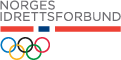 
Navn på organisasjonsledd: Hvilken idrettskrets hører det til (for idrettslag og idrettsråd)? Navn på prosjektansvarlig:E-post til prosjektansvarlig:Tlf. til Prosjektansvarlig:Navn på styreleder/daglig leder:E-post til styreleder/daglig leder:Tlf. til styreleder/daglig leder:Bekreftelse fra søker:
Jeg bekrefter at styret vet at jeg søker disse midlene Bekreftelse fra søker:
Jeg bekrefter at sluttrapport og regnskap leveres NIF ved prosjektetsslutt Bekreftelse fra søker:
Jeg bekrefter at jeg vil informere NIF om jeg mottar midler til samme aktivitet i prosjektet gjennom andre støtteordninger (se kommentar for budsjett for utdyping)Navn på prosjektet:Startdato:Sluttdato:Søknadssum: Hvor er tiltaket lokalisert? Er prosjektet et samarbeidsprosjekt? Skriv inn hvem dere tenker å samarbeide med. For prosjekter over 100 000 – last opp en skriftlig bekreftelse fra samarbeidspartnere som vedlegg til søknaden:Hvilke(t) prioritert(e) område(r) i Krafttaket er vektlagt i prosjektet? Hva er hovedmålet for prosjektet? Hvem er målgruppen for prosjektet?Hvor mange estimerer dere å nå ut til i prosjektet? Hva vil være viktige resultatet ved prosjektets slutt? Hvordan støtter prosjektet opp under arbeidet og/eller strategier dere har for mangfold og inkludering?  